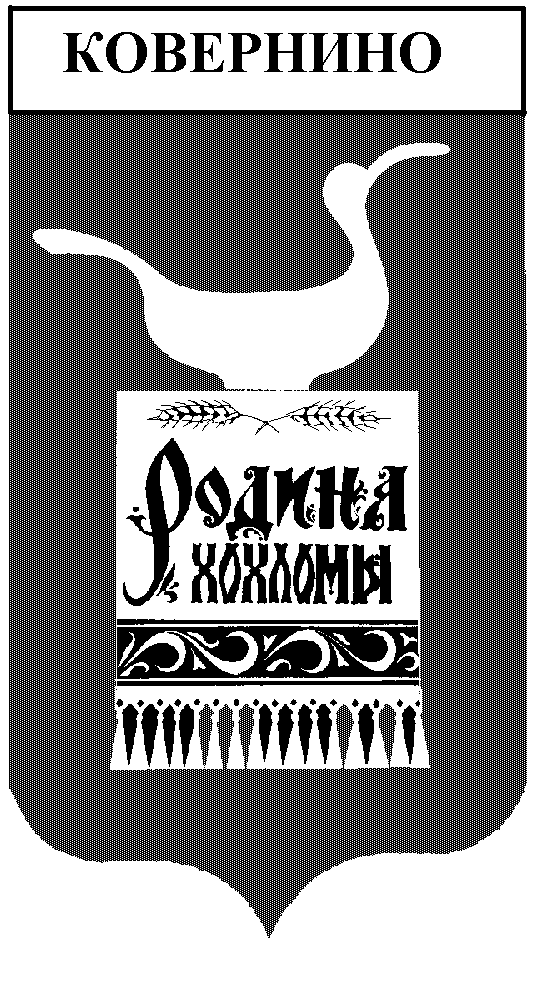 Администрация Ковернинского муниципального района Нижегородской области П О С Т А Н О В Л Е Н И Е 21.01.2020                                                                                                        № 42 О внесении изменений в муниципальную программу«Развитие физической культуры и спорта Ковернинского муниципального района Нижегородской области »В соответствии с Порядком разработки, реализации и оценки эффективности муниципальных программ Ковернинского муниципального района, утвержденным постановлением Администрации Ковернинского муниципального района от 25.02.2014 года №88 Администрация Ковернинского муниципального района Нижегородской области  п о с т а н о в л я е т:1.Внести следующие изменения в муниципальную программу «Развитие физической культуры и спорта Ковернинского муниципального района Нижегородской области» (далее – Программа), утвержденную постановлением Администрации Ковернинского муниципального района № 39 от 26.01.2016:1.1.Раздел «Паспорт  программы»  изложить в следующей  редакции: 1.2.Пункт 2.4 Перечень основных мероприятий муниципальной программы изложить в следующей редакции:	        «Таблица11.3 пункт  2.5. Индикаторы достижения цели и непосредственные результаты реализации муниципальной программы изложить в следующей редакции:«Таблица 2. 	1.4 пункт  2.9.1. Ресурсное обеспечение реализации муниципальной программы за счет средств бюджета Ковернинского муниципального района изложить в следующей редакции: «Таблица 4.1.5.Пункт 3.1.1. Текст паспорта подпрограммы 1  изложить в следующей  редакции:  1.6 Пункт 3.1.2.4 текста подпрограммы 1   Перечень основных мероприятий таблицы 6  изложить в следующей редакции: 	       «Таблица 61.7. Пункт 4.1. Паспорт подпрограммы  2 изложить в следующей редакции:1.8. Пункт     4.2.4. Аналитическое распределение объема финансовых ресурсов Подпрограммы  изложить в следующей редакции:1.9. Пункт 5. «Оценка планируемой эффективности программы» изложить в следующей редакции:«Оценка планируемой эффективности программыОценка эффективности и результативности Программы учитывает:степень достижения целей и непосредственных результатов  Программы в целом и ее подпрограмм; степень соответствия запланированному уровню затрат и эффективности использования средств бюджета муниципального района; степень реализации мероприятий и достижения ожидаемых непосредственных результатов их реализации.Данная Программа является проектом, реализация которого положительно повлияет на социальную ситуацию.По прогнозным оценкам к 2022 году реализация предусмотренных Программой мероприятий обеспечит достижение ряда положительных результатов.В результате выполнения мероприятий будет обеспечено:Доля граждан Ковернинского района, систематически занимающихся физической культурой и спортом, в общей численности населения  района – 46%;-Единовременная пропускная способность спортивных сооружений – 1600чел.;-Количество спортивных сооружений района – 63ед.-Число участников спортивно-массовых мероприятий – 3350 чел.;   -Количество публикаций по пропаганде физической культуры и спорта и здорового образа жизни в СМИ – 30 ед.           - Число граждан всех категорий населения выполнивших нормативы ВФСК ГТО   - 170 чел.. 2.Настоящее постановление вступает в силу с момента подписания. 3.Контроль за исполнением настоящего постановления возложить  на Отдел  по физической культуре и спорту Администрации Ковернинского муниципального района Нижегородской области (А.Н.Жемчугин).   Глава местного самоуправления                              			           О.П.Шмелев Согласовано:Начальник финансового управления 		                           В.Н. СоколоваЗав. организационно-правовым отделом                                      С.В. НекрасоваЗав. отделом экономики                                                                 М.А.БанкетоваОтпечатано  7 экз. : 1.В дело – 1 2.В Финансовое управление  –  1 3.В отдел по физической культуре и спорту– 1       4.В организационно-правовой отдел-1       5.В прокуратуру -1      6.ГПД -1      7.В Отдел экономики-1Жемчугин А.Н.8831572-34-84Муниципальный заказчик-координатор программы                           Отдел по физической культуре и спорту Администрации Ковернинского муниципального района Нижегородской областиСоисполнители программы                                                  - Финансовое управление Администрации Ковернинского района;- Отдел  архитектуры, капитального строительства и ЖКХАдминистрации Ковернинского муниципального района;-Отдел образования Администрации Ковернинского муниципального района;-Отдел культуры и кино Администрации Ковернинского муниципального района;- ГКУНО «Управление социальной защиты населения Ковернинского района» (по согласованию);Муниципальное учреждение Ковернинского муниципального района Нижегородской области «Спорткомплекс «Узола».Подпрограммы программы                                                   1. «Организация спортивно-массовых мероприятий  и предоставление населению физкультурно-оздоровительных  услуг»                                        2. «Обеспечение реализации муниципальной программы».Цели программы                                                           - Создание условий, обеспечивающих возможность гражданам систематически заниматься физической культурой и спортом, повышение конкурентоспособности спортсменов района на  областной  спортивной арене.Задачи программы                                                         -Повышение мотивации граждан к регулярным занятиям физической культурой и спортом для различных категорий граждан;- Создание условий для успешного выступления спортсменов района на областных  соревнованиях, совершенствование системы подготовки спортивного резерва.Этапы и сроки реализации программы                                       2015- 2022годы.Программа реализуется в один этап.Объем расходов на реализацию программы за счет всех источников финансирования                                      Общее финансирование Программы;бюджет муниципального района –  63822,9тыс. руб.2015 г-  5952,72016 г-  5776,72017 г-  6539,12018 г-  7171,92019 г-  8166,92020 г-  10084,72021 г-  9904,82022 г-  10226,1Подпрограмма 1. «Организация спортивно-массовых мероприятий  и предоставление населению физкультурно-оздоровительных  услуг» бюджет муниципального района –  56142,3тыс. руб.2015 г-  4991,12016 г-  4769.12017 г-  5763,82018г-   6412,42019 г-  7291,32020 г-  9032,62021 г-  8801,32022 г-  9080,7Подпрограмма 2. «Обеспечение реализации муниципальной программы»бюджет муниципального района –  7680,6тыс. руб.2015 г-  961,62016 г-  1007,62017 г-  775,32018 г-  759,52019 г-  875,62020 г-  1052,12021 г-  1103,52022 г-  1145,4Индикаторы достижения цели и показатели непосредственных результатов     В 2022 году:-Доля граждан Ковернинского района, систематически занимающихся физической культурой и спортом, в общей численности населения  района – 46%;-Единовременная пропускная способность спортивных сооружений – 1600чел.;-Количество спортивных сооружений района – 63ед.-Число участников спортивно-массовых мероприятий – 3350 чел.;   -Количество публикаций по пропаганде физической культуры и спорта и здорового образа жизни в СМИ – 30ед.- Число граждан всех категорий населения выполнивших нормативы ВФСК ГТО   - 170 чел..   -Число участников районной спартакиады среди производственных организаций и сельских администраций  -450 чел.  -Удельный вес числа электронных инструктивно-методических ресурсов, разработанных в рамках Программы, к которым предоставлен доступ в сети Интернет, в общем числе электронных инструктивно-методических ресурсов, разработанных в рамках Программы, составит 100%.Nп/пНаименованиемероприятияКатегориярасходовСрокивыполненияИсполнителимероприятийОбъем финансирования (по годам) за счет средств бюджета района, тыс. рублейОбъем финансирования (по годам) за счет средств бюджета района, тыс. рублейОбъем финансирования (по годам) за счет средств бюджета района, тыс. рублейОбъем финансирования (по годам) за счет средств бюджета района, тыс. рублейОбъем финансирования (по годам) за счет средств бюджета района, тыс. рублейОбъем финансирования (по годам) за счет средств бюджета района, тыс. рублейОбъем финансирования (по годам) за счет средств бюджета района, тыс. рублейОбъем финансирования (по годам) за счет средств бюджета района, тыс. рублейNп/пНаименованиемероприятияКатегориярасходовСрокивыполненияИсполнителимероприятий20152016201720182019202020212022Цель программы: Развитие и совершенствование системы деятельности, направленной на оздоровление населения и повышение роли физической культуры и спорта в формировании здорового образа жизни и роста спортивного мастерства.Цель программы: Развитие и совершенствование системы деятельности, направленной на оздоровление населения и повышение роли физической культуры и спорта в формировании здорового образа жизни и роста спортивного мастерства.Цель программы: Развитие и совершенствование системы деятельности, направленной на оздоровление населения и повышение роли физической культуры и спорта в формировании здорового образа жизни и роста спортивного мастерства.Цель программы: Развитие и совершенствование системы деятельности, направленной на оздоровление населения и повышение роли физической культуры и спорта в формировании здорового образа жизни и роста спортивного мастерства.Цель программы: Развитие и совершенствование системы деятельности, направленной на оздоровление населения и повышение роли физической культуры и спорта в формировании здорового образа жизни и роста спортивного мастерства.5952,75776,76539,17171,98166,910084,79904,810226,1 Подпрограмма 1 «Организация спортивно-массовых мероприятий  и предоставление населению физкультурно-оздоровительных  услуг»                          Подпрограмма 1 «Организация спортивно-массовых мероприятий  и предоставление населению физкультурно-оздоровительных  услуг»                          Подпрограмма 1 «Организация спортивно-массовых мероприятий  и предоставление населению физкультурно-оздоровительных  услуг»                          Подпрограмма 1 «Организация спортивно-массовых мероприятий  и предоставление населению физкультурно-оздоровительных  услуг»                          Подпрограмма 1 «Организация спортивно-массовых мероприятий  и предоставление населению физкультурно-оздоровительных  услуг»                          4991,14769,15763,86412,47291,39032,68801,39080,7 1Организация и проведение внутрирайонных мероприятий и совершенство вание спортивного мастерстваПрочие расходы2015-2022МУСК «Узола»300,0272,8250,0237,9311,4280,0280,0280,02Обеспечение функционирования отраслиПрочие расходы2015-2022МУСК «Узола»4691,14496,35513,86174,56979,98752,68521,38800,7Подпрограмма 2 «Обеспечение реализации муниципальной программы»Подпрограмма 2 «Обеспечение реализации муниципальной программы»Подпрограмма 2 «Обеспечение реализации муниципальной программы»Подпрограмма 2 «Обеспечение реализации муниципальной программы»Подпрограмма 2 «Обеспечение реализации муниципальной программы»961,61007,6775,3759,5875,61052,11103,51145,41СодержаниаппаратауправленияПрочие расходы2015-2022ОФКиС961,61007,6775,3759,5875,61052,11103,51145,4Nп/пНаименование индикатора/непосредственного результатаНаименование индикатора/непосредственного результатаЕд.измеренияЗначение индикатора/ непосредственного  результатаЗначение индикатора/ непосредственного  результатаЗначение индикатора/ непосредственного  результатаЗначение индикатора/ непосредственного  результатаЗначение индикатора/ непосредственного  результатаЗначение индикатора/ непосредственного  результатаЗначение индикатора/ непосредственного  результатаЗначение индикатора/ непосредственного  результатаNп/пНаименование индикатора/непосредственного результатаНаименование индикатора/непосредственного результатаЕд.измерения2015год2016год2017год2018год2019год2020год2021год2022годПодпрограмма 1 «Организация спортивно-массовых мероприятий  и предоставление населению физкультурно-оздоровительных  услуг»                          Подпрограмма 1 «Организация спортивно-массовых мероприятий  и предоставление населению физкультурно-оздоровительных  услуг»                          Подпрограмма 1 «Организация спортивно-массовых мероприятий  и предоставление населению физкультурно-оздоровительных  услуг»                          Подпрограмма 1 «Организация спортивно-массовых мероприятий  и предоставление населению физкультурно-оздоровительных  услуг»                          Подпрограмма 1 «Организация спортивно-массовых мероприятий  и предоставление населению физкультурно-оздоровительных  услуг»                          Подпрограмма 1 «Организация спортивно-массовых мероприятий  и предоставление населению физкультурно-оздоровительных  услуг»                          Подпрограмма 1 «Организация спортивно-массовых мероприятий  и предоставление населению физкультурно-оздоровительных  услуг»                          Подпрограмма 1 «Организация спортивно-массовых мероприятий  и предоставление населению физкультурно-оздоровительных  услуг»                          Подпрограмма 1 «Организация спортивно-массовых мероприятий  и предоставление населению физкультурно-оздоровительных  услуг»                          Подпрограмма 1 «Организация спортивно-массовых мероприятий  и предоставление населению физкультурно-оздоровительных  услуг»                          Подпрограмма 1 «Организация спортивно-массовых мероприятий  и предоставление населению физкультурно-оздоровительных  услуг»                          1Количество спортивных сооружений районаКоличество спортивных сооружений районаед.89898989616263632Единовременная пропускная способность спортивных сооружений района Единовременная пропускная способность спортивных сооружений района чел.194319431943194314421500160016003Число участников спортивно-массовых мероприятий Число участников спортивно-массовых мероприятий чел.236831132634280030003200330033504Доля граждан Ковернинского района, систематически занимающихся физической культурой и спортом, в общей численности населения районаДоля граждан Ковернинского района, систематически занимающихся физической культурой и спортом, в общей численности населения района%17.521.323.526.8374043465Количество публикаций по пропаганде физической культуры и спорта и здорового образа жизни в СМИ  Количество публикаций по пропаганде физической культуры и спорта и здорового образа жизни в СМИ  ед.101112162024 27  306- Число граждан всех категорий населения выполнивших нормативы ВФСК ГТО    - Число граждан всех категорий населения выполнивших нормативы ВФСК ГТО    чел.303772110120125   1501707.   -Число участников районной спартакиады средипроизводственных организаций и сельских администраций       -Число участников районной спартакиады средипроизводственных организаций и сельских администраций    260280300330360380400425450Подпрограмма 2 «Обеспечение реализации муниципальной программы»Подпрограмма 2 «Обеспечение реализации муниципальной программы»Подпрограмма 2 «Обеспечение реализации муниципальной программы»Подпрограмма 2 «Обеспечение реализации муниципальной программы»Подпрограмма 2 «Обеспечение реализации муниципальной программы»Подпрограмма 2 «Обеспечение реализации муниципальной программы»Подпрограмма 2 «Обеспечение реализации муниципальной программы»8Удельный вес числа электронных инструктивно- методических ресурсов, разработанных в рамках Программы, к которым предоставлен доступ в сети Интернет, в общем числе электронных инструктивно- методических ресурсов, разработанных в рамках Программы Удельный вес числа электронных инструктивно- методических ресурсов, разработанных в рамках Программы, к которым предоставлен доступ в сети Интернет, в общем числе электронных инструктивно- методических ресурсов, разработанных в рамках Программы %100100 100 100 100 100100100СтатусПодпрограмма  Муниципальной  программы Муниципальный заказчик - координаторПотребность в финансовых ресурсах по годам реализации программы, тыс. руб.Потребность в финансовых ресурсах по годам реализации программы, тыс. руб.Потребность в финансовых ресурсах по годам реализации программы, тыс. руб.Потребность в финансовых ресурсах по годам реализации программы, тыс. руб.Потребность в финансовых ресурсах по годам реализации программы, тыс. руб.Потребность в финансовых ресурсах по годам реализации программы, тыс. руб.Потребность в финансовых ресурсах по годам реализации программы, тыс. руб.Потребность в финансовых ресурсах по годам реализации программы, тыс. руб.СтатусПодпрограмма  Муниципальной  программы Муниципальный заказчик - координатор2015 год2016 год2017 год2018 год2019год2020год2021год2022годМуниципальная  программа «Развитие физической культуры и спортав Ковернинском муниципальном  районе »Всего Отдел по физической культуре и спорту5952,75776,76539,17171,98166,910084,79904,810226,1Подпрограмма 1 «Организация спортивно-массовых мероприятий  и предоставление населению физкультурно-оздоровительных  услуг»Всего 4991,14769,15763,86412,47291,39032,68801,39080,7Подпрограмма 1 «Организация спортивно-массовых мероприятий  и предоставление населению физкультурно-оздоровительных  услуг» Муниципальный заказчик - координатор ОФКиС 4991,14769,15763,86412,47291,39032,68801,39080,71.1Организация и проведение внутрирайонных мероприятий  и совершенство вание спортивного мастерства300,0272,8250,0237,9311,4280,0280,0280,01.2Обеспечение функционирования отрасли4691,14496,35513,86174,56979,98752,68521,38800,7Подпрограмма 2«Обеспечение реализации муниципальной программы»Всего961,61007,6775,3759,5875,61052,11103,51145,42.1Содержаниаппаратауправления961,61007,6775,3759,5875,61052,11103,51145,4Муниципальный заказчик-координатор подпрограммы                           Отдел по физической культуре и спорту Администрации Ковернинского муниципального района Нижегородской области.Соисполнители подпрограммы                                                  - Финансовое управление Администрации Ковернинского района;- Отдел капитального строительства, архитектуры и градостроительства Администрации Ковернинского муниципального района;-Отдел образования Администрации Ковернинского муниципального района;-Отдел культуры и кино Администрации Ковернинского муниципального района;- ГКУНО «Управление социальной защиты населения Ковернинского района» (по согласованию);- Предприятия, организации, учреждения района (по согласованию)- Муниципальное учреждение Ковернинского муниципального района Нижегородской области «Спорткомплекс «Узола».Цели подпрограммы                                                           - Повышение мотивации граждан к регулярным занятиям физической культурой и массовым спортом, активному отдыху, ведению здорового образа жизни.Задачи подпрограммы                                                         -Создание условий для максимального вовлечения жителей района различного возраста, состояния здоровья и социального положения в регулярные занятия физической культурой и спортом и приобщение их к здоровому образу жизни;-Создание условий для успешного выступления спортсменов района на областных  соревнованиях, совершенствование системы подготовки спортивного резерва.  Этапы и сроки реализации подпрограммы                                       2015 - 2022годы.Программа реализуется в один этап.Объем расходов на реализацию программы за счет всех источников финансирования                                      Подпрограмма 1. «Организация спортивно-массовых мероприятий  и предоставление населению физкультурно-оздоровительных  услуг» бюджет муниципального района –  56142,3тыс. руб.2015 г-  4991,12016 г-  4769.12017 г-  5763,82018г-   6412,42019 г-  7291,32020 г-  9032,62021 г-  8801,32022 г-  9080,7Индикаторы достижения цели и показатели непосредственных результатов     В 2022 году:-Доля граждан Ковернинского района, систематически занимающихся физической культурой и спортом, в общей численности населения  района – 46%;-Единовременная пропускная способность спортивных сооружений – 1600чел.;-Количество спортивных сооружений района – 63ед.-Число участников спортивно-массовых мероприятий – 3350 чел.;   -Количество публикаций по пропаганде физической культуры и спорта и здорового образа жизни в СМИ – 30ед.- Число граждан всех категорий населения выполнивших нормативы ВФСК ГТО   - 170 чел.Nп/пНаименованиемероприятияКатегориярасходовСрокивыполненияСрокивыполненияИсполнителимероприятийОбъем финансирования(по годам) за счетсредств бюджета района, тыс. рублейОбъем финансирования(по годам) за счетсредств бюджета района, тыс. рублейОбъем финансирования(по годам) за счетсредств бюджета района, тыс. рублейОбъем финансирования(по годам) за счетсредств бюджета района, тыс. рублейОбъем финансирования(по годам) за счетсредств бюджета района, тыс. рублейОбъем финансирования(по годам) за счетсредств бюджета района, тыс. рублейОбъем финансирования(по годам) за счетсредств бюджета района, тыс. рублейОбъем финансирования(по годам) за счетсредств бюджета района, тыс. рублейNп/пНаименованиемероприятияКатегориярасходовСрокивыполненияСрокивыполненияИсполнителимероприятий20152016201720182019202020212022Цель подпрограммы: Развитие и совершенствование системы деятельности, направленной на оздоровление населения и повышение роли физической культуры и спорта в формировании здорового образа жизни и роста спортивного мастерства.Цель подпрограммы: Развитие и совершенствование системы деятельности, направленной на оздоровление населения и повышение роли физической культуры и спорта в формировании здорового образа жизни и роста спортивного мастерства.Цель подпрограммы: Развитие и совершенствование системы деятельности, направленной на оздоровление населения и повышение роли физической культуры и спорта в формировании здорового образа жизни и роста спортивного мастерства.Цель подпрограммы: Развитие и совершенствование системы деятельности, направленной на оздоровление населения и повышение роли физической культуры и спорта в формировании здорового образа жизни и роста спортивного мастерства.Цель подпрограммы: Развитие и совершенствование системы деятельности, направленной на оздоровление населения и повышение роли физической культуры и спорта в формировании здорового образа жизни и роста спортивного мастерства.Цель подпрограммы: Развитие и совершенствование системы деятельности, направленной на оздоровление населения и повышение роли физической культуры и спорта в формировании здорового образа жизни и роста спортивного мастерства.4991,14769,15763,86412,47291,39032,68801,39080,7 Организация спортивно-массовых мероприятий    Организация спортивно-массовых мероприятий    Организация спортивно-массовых мероприятий    Организация спортивно-массовых мероприятий    Организация спортивно-массовых мероприятий    Организация спортивно-массовых мероприятий    Организация спортивно-массовых мероприятий    Организация спортивно-массовых мероприятий    Организация спортивно-массовых мероприятий    Организация спортивно-массовых мероприятий    Организация спортивно-массовых мероприятий    Организация спортивно-массовых мероприятий    Организация спортивно-массовых мероприятий    Организация спортивно-массовых мероприятий   1Организация  и проведение выполнения нормативов Всероссийского физкультурно-спортивного комплекса «Готов к труду и обороне» (ВФСК ГТО)  Прочие расходы2015-20222015-2022МУСК «Узола»10.010.010,010,021,415,015,015,02Проведение Дворовой спартакиады среди учащихся 5 – 8 классовПрочие расходы2015-20222015-2022МУСК «Узола»30.010,010,010,011,010,010,010,03Проведение районной спартакиады среди производственных организаций и сельских администрацийПрочие расходы2015-20222015-2022МУСК «Узола»85,057,860,055,861,055,055,055,04Поощрение спортивных коллективов и спортсменов за достигнутые результатыПрочие расходы2015-20222015-2022МУСК «Узола»40,030,035,035,040,035,035,035,05Содействие в развитии ветеранского спортивного движенияПрочие расходы2015-20222015-2022МУСК «Узола»15,025,015,015,018,015,015,015,06Организация районных массовых традиционных мероприятийПрочие расходы2015-20222015-2022МУСК «Узола»30,040,040,0 40,049,045,045,045,0Создание условий для успешного выступления спортсменов района на областных  соревнованиях  Создание условий для успешного выступления спортсменов района на областных  соревнованиях  Создание условий для успешного выступления спортсменов района на областных  соревнованиях  Создание условий для успешного выступления спортсменов района на областных  соревнованиях  Создание условий для успешного выступления спортсменов района на областных  соревнованиях  Создание условий для успешного выступления спортсменов района на областных  соревнованиях  Создание условий для успешного выступления спортсменов района на областных  соревнованиях  Создание условий для успешного выступления спортсменов района на областных  соревнованиях  Создание условий для успешного выступления спортсменов района на областных  соревнованиях  Создание условий для успешного выступления спортсменов района на областных  соревнованиях  Создание условий для успешного выступления спортсменов района на областных  соревнованиях  Создание условий для успешного выступления спортсменов района на областных  соревнованиях  Создание условий для успешного выступления спортсменов района на областных  соревнованиях  Создание условий для успешного выступления спортсменов района на областных  соревнованиях  7Организация и проведение мероприятий Северо-восточной зоныПрочие расходы2015-2022МУСК «Узола»МУСК «Узола»50,050,040,030,050,045,045,045,08Участие в первенствах и чемпионатах Нижегородской области по видам спортаПрочие расходы2015-2022МУСК «Узола»МУСК «Узола»40,050,040,042,161,060,060,060,0Обеспечение функционирования отраслиПрочие расходы2015-2022МУСК «Узола»МУСК «Узола»4691,14496,35513,86174,56979,98752,68521,38800,7Муниципальный заказчик - координатор Подпрограммы Отдел по физической культуре и спорту Администрации Ковернинского муниципального района Нижегородской областиСоисполнители Подпрограммы -Цель Подпрограммы Обеспечение организационных, информационных и научно-методических условий для реализации Программы Задачи Подпрограммы - Разработка нормативных правовых, организационно- методических и иных документов, направленных на эффективное решение задач Программы;- мониторинг хода реализации и информационное сопровождение Программы, анализ процессов и результатов с целью своевременности принятия управленческих решений; - продвижение основных идей развития физической культуры для получения поддержки и вовлечения экспертов и широкой общественности Этапы и сроки реализации Подпрограммы Программа реализуется в один этап  2015 - 2022годы..Объем расходов на реализацию программы за счет всех источников финансирования                                       Подпрограмма 2. «Обеспечение реализации муниципальной программы»бюджет муниципального района –  7680,6тыс. руб.2015 г-  961,62016 г-  1007,62017 г-  775,32018 г-  759,52019 г-  875,62020 г-  1052,12021 г-  1103,52022 г-  1145,4Индикаторы достижения цели и показатели непосредственных результатов Индикатор достижения цели - удельный вес числа электронных инструктивно-методических ресурсов, разработанных в рамках Программы, к которым предоставлен доступ в сети Интернет, в общем числе электронных инструктивно-методических ресурсов, разработанных в рамках Программы, составит 100%.Показатель непосредственных результатов - количество проведенных мероприятий  районного уровня по распространению результатов Программы (не менее 2 ежегодно).СтатусНаименование программы, подпрограммы программыКод бюджетной классификацииКод бюджетной классификацииКод бюджетной классификацииКод бюджетной классификацииРасходы (тыс. руб.), годыРасходы (тыс. руб.), годыРасходы (тыс. руб.), годыРасходы (тыс. руб.), годыРасходы (тыс. руб.), годыРасходы (тыс. руб.), годыГРБС Рз, Пр КЦСР КВР 20152016 2017 2017 2018 2019202020212022Подпрограмма 2 (всего) «Обеспечение реализации муниципальной  программы»167110503 2 0019, 0320100190000960,91005,61015,41015,41038,0875,61052,11103,51145,41.1. Фонд оплаты труда с начислениями «Обеспечение реализации муниципальной  программы»167110503 2 0019, 0320100190100930,5966,0977,5977,51010,0824,5999,91049,41091,3Коррупционные факторы выявлены / не выявленыЗав. организационно-правовым отделом                                                    С.В. Некрасова